Протокол № 201заседания Аттестационной комиссии СРО АСС «ПРО» от «10» июня 2022 г.Комиссия в составе: Провела аттестацию кандидатов на право осуществлять подготовку проектной документации, отнесенной к их компетенции и занимаемой должности.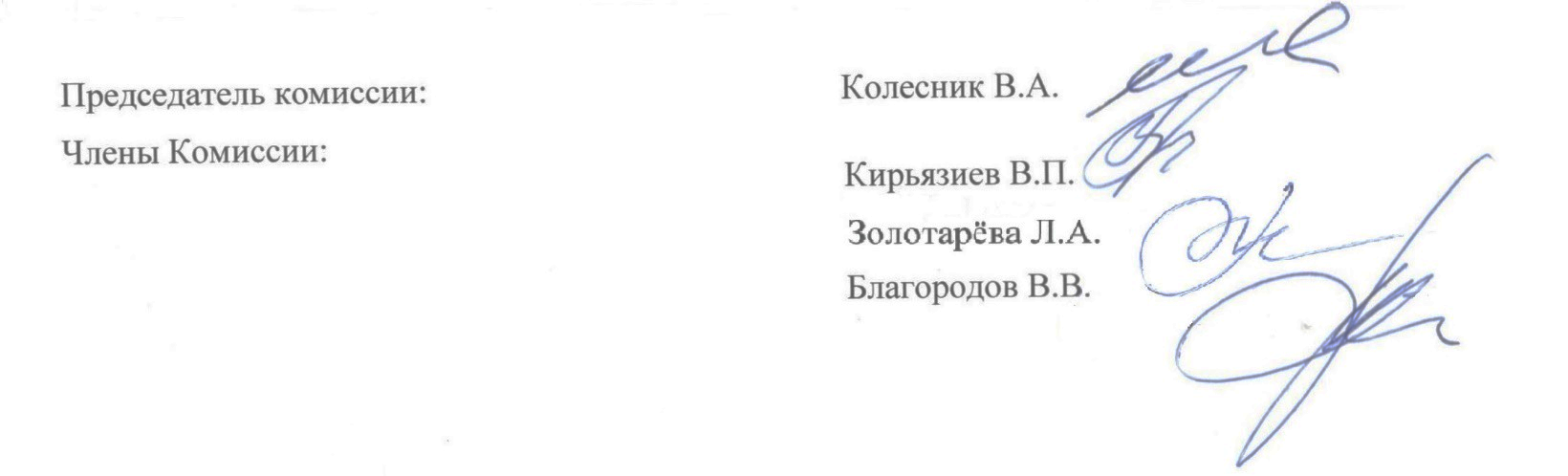 Председатель комиссии:Колесник В.А.Члены Комиссии:Благородов В.В.Кирьязиев В.П.Золотарёва Л.А.№ п/пФамилия, Имя, Отчество кандидата Должность в соответствии со штатным расписаниемОрганизацияОбласть аттестации№ аттестата1Косивцов Александр ПетровичГлавный инженер проектаООО "Проектировщик"Соответствие с должностными требованиями№127-2022 -№ 201-№ 25302Калинчук Андрей ГеоргиевичГлавный архитектор проектаООО "Проектировщик"Соответствие с должностными требованиями№127-2022 -№ 201-№ 25313Строителева Светлана ИвановнаГлавный архитектор проектаООО "Южгеоспецпроект"Соответствие с должностными требованиями№127-2022 -№ 201-№ 25324Илюшин Антон ЕвгеньевичГлавный архитектор проектаООО "Нова"Соответствие с должностными требованиями№127-2022 -№ 201-№ 25335Батунов Андрей НиколаевичГлавный инженер проектаООО "Нова"Соответствие с должностными требованиями№127-2022 -№ 201-№ 2534